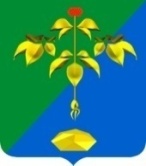 АДМИНИСТРАЦИЯ ПАРТИЗАНСКОГО ГОРОДСКОГО ОКРУГА ПРИМОРСКОГО КРАЯП О С Т А Н О В Л Е Н И Е29 июня 2022г.                                                                                        № 1177-паО проведении открытого аукциона на право заключения договоров аренды на земельные участки для хранения автотранспортаВ соответствии со статьями 39.11, 39.12 Земельного кодекса Российской Федерации, Федеральным законом от 06 октября 2003 г.                              № 131-ФЗ «Об общих принципах организации местного самоуправления в Российской Федерации», на основании статей 29, 32 Устава Партизанского городского округа администрация Партизанского городского округа ПОСТАНОВЛЯЕТ:1. Возложить обязанности по проведению открытого аукциона на право заключения договоров аренды на земельные участки для хранения автотранспорта на отдел территориального развития управления экономики и собственности администрации Партизанского городского округа.2. Объявить о проведении открытого аукциона на право заключения договоров аренды на земельные участки для хранения автотранспорта:2.1. Местоположение (адрес): установлено относительно ориентира, расположенного в границах участка. Ориентир гаражного бокса. Почтовый адрес ориентира: Приморский край, МО Партизанский городской округ, г. Партизанск, ул. Чкалова, дом 6А. Кадастровый номер земельного участка 25:33:180123:228;22.2. Местоположение (адрес): установлено относительно ориентира, расположенного за пределами участка. Ориентир жилой дом. Участок находится примерно в 20 метрах по направлению на запад от ориентира. Почтовый адрес ориентира: Российская Федерация, Приморский край, Партизанский городской округ, г. Партизанск, ул. В.И. Чкалова, д. 7А. Кадастровый номер земельного участка 25:33:180123:4289;2.3. Местоположение (адрес): Российская Федерация, Приморский край, Партизанский городской округ, г. Партизанск, ул. Ручейная, 27, гаражный бокс № 10. Кадастровый номер земельного участка 25:33:180112:3809;2.4. Местоположение (адрес): установлено относительно ориентира, расположенного за пределами участка. Ориентир здание. Участок находится примерно в 63 метрах по направлению на северо - восток от ориентира. Почтовый адрес ориентира: Приморский край, г. Партизанск,                                    ул. Щорса, д. 2. Кадастровый номер земельного участка 25:33:180113:10400.          3. Утвердить извещение о проведении открытого аукциона (прилагается).4. Настоящее постановление подлежит опубликованию в газете «Вести» и размещению на официальном сайте администрации Партизанского городского округа и на официальном сайте торгов.5. Отделу имущественных отношений управления экономики и собственности (Бурдина) обеспечить заключение договоров аренды земельных участков с победителями аукциона и осуществлять контроль за их исполнением. 6. Контроль за исполнением настоящего постановления возложить на и.о. руководителя управления экономики и собственности администрации Партизанского городского округа Н.Л. Мурашко.Глава городского округа                                                                  О.А. Бондарев